Укладка тактильной плитки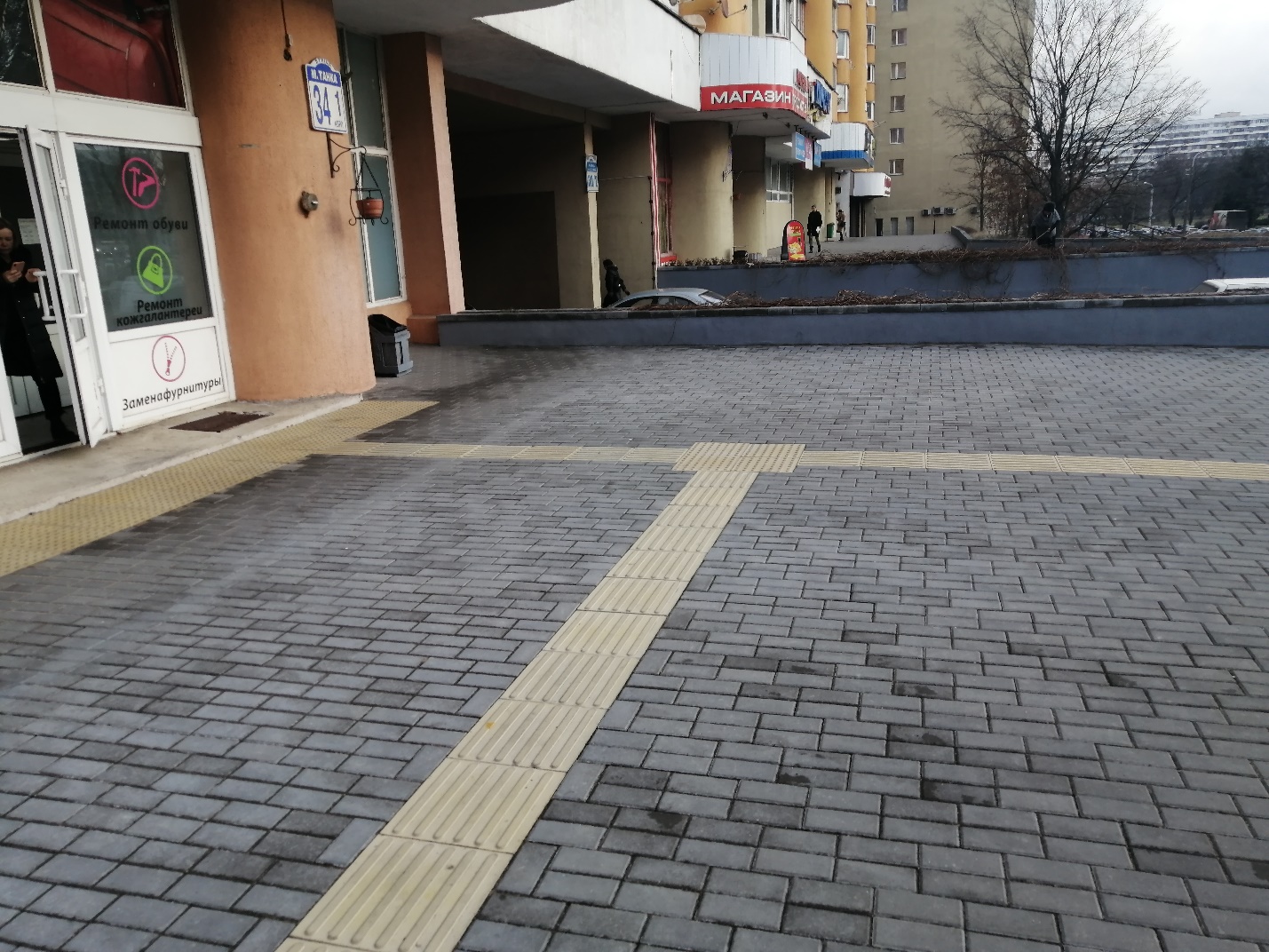 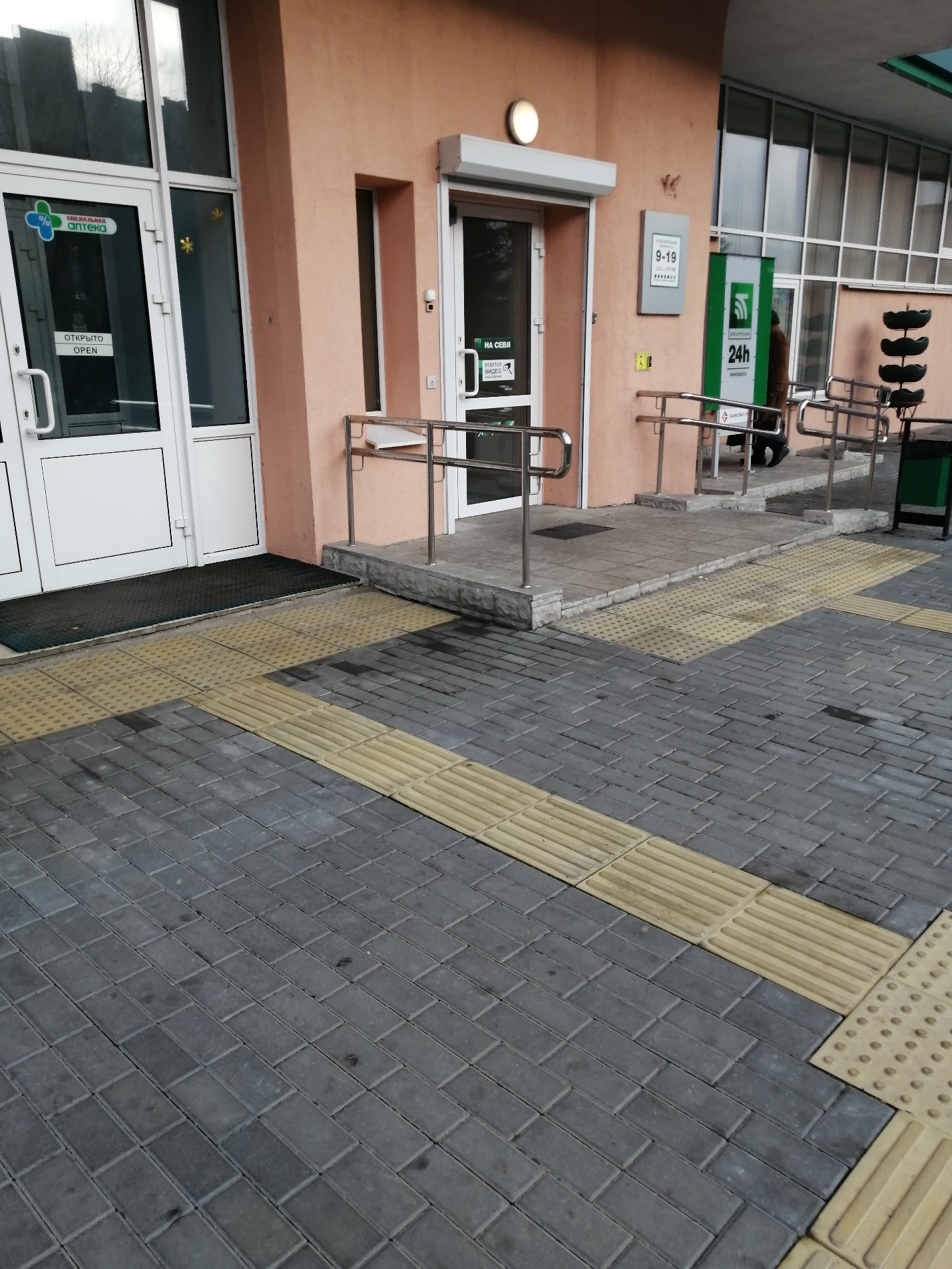 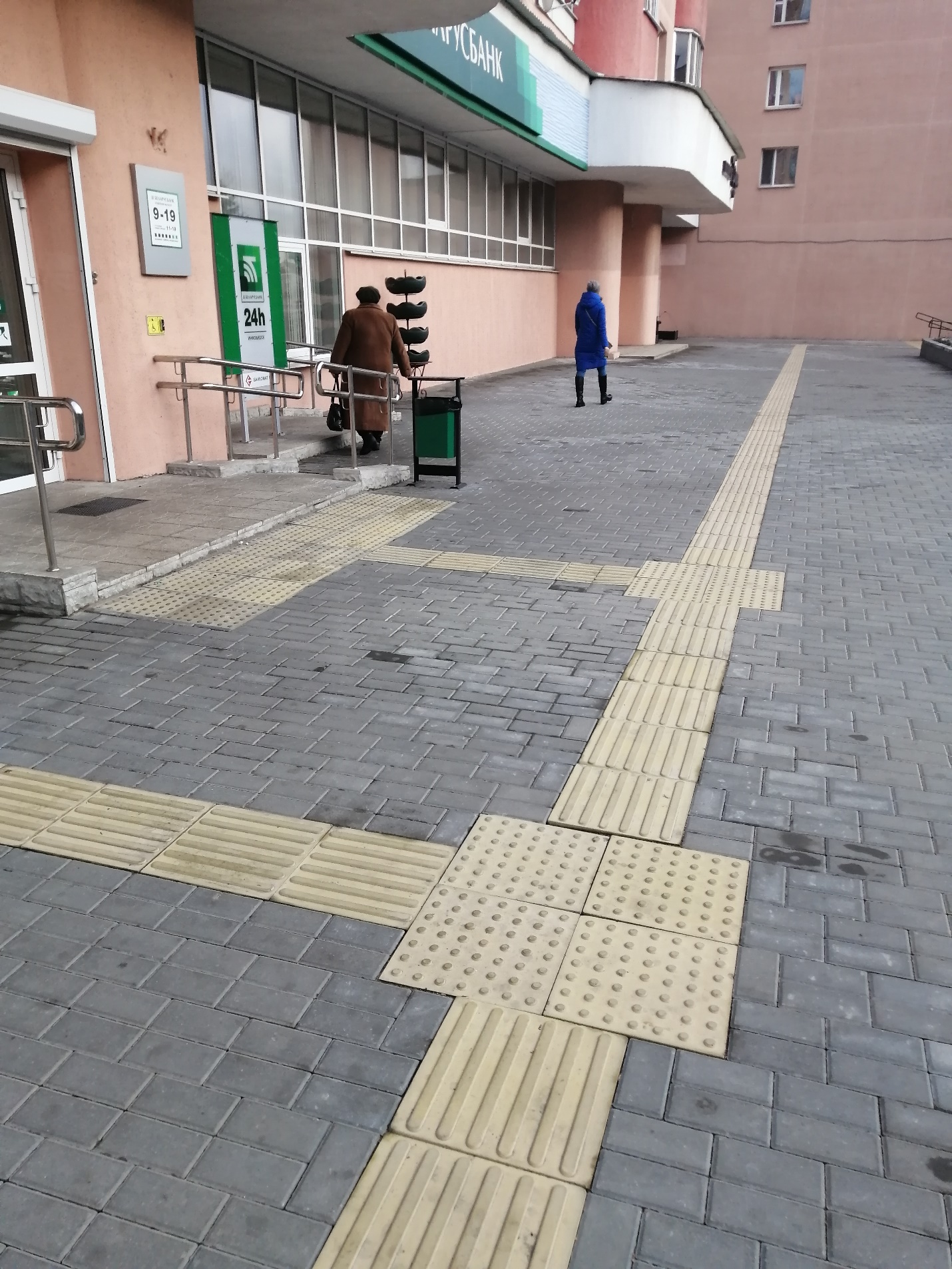 